SpecificationsType structure: Single family dwelling Bedrooms: 3Square Feet: 2,342Average Yearly KW usage: .25KWH per sq. foot per month Address: 16801 Crenshaw Blvd Torrance CASolar installation: On gridSolar panels: With micro inverter or system inverterFindSolar PV Potential in KWSystem Cost Per KWSystem Total cost Yearly electrical savings potential Design specifications List equipment required for installation to go Net ZeroEnvironmental impact 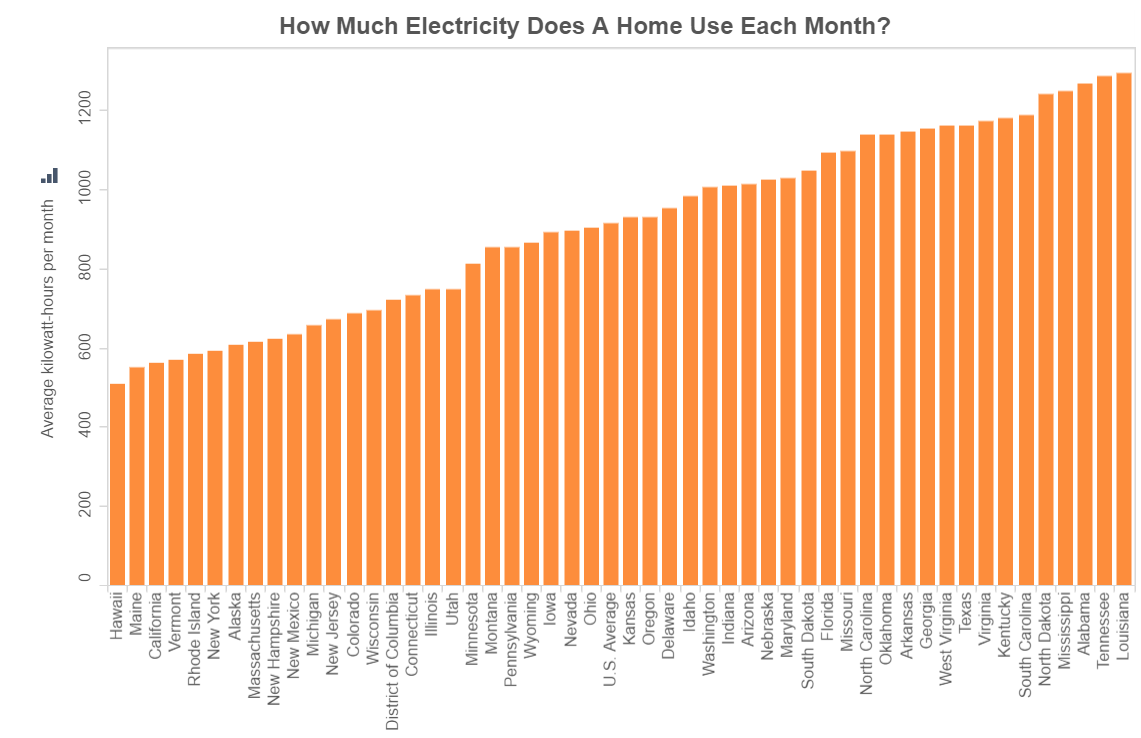 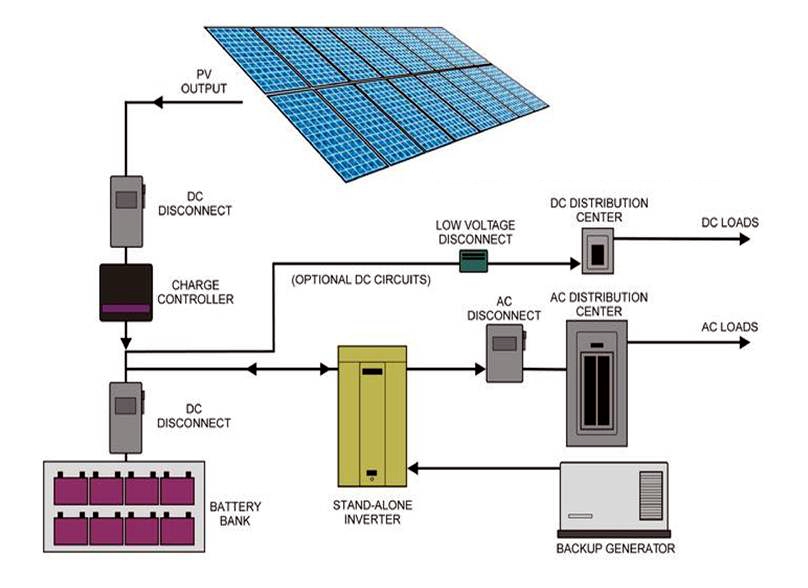 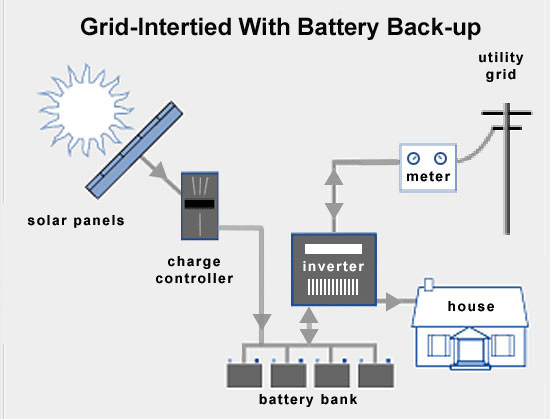 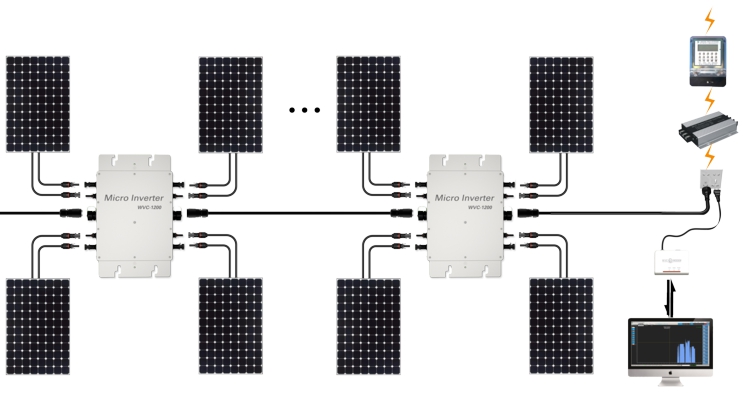 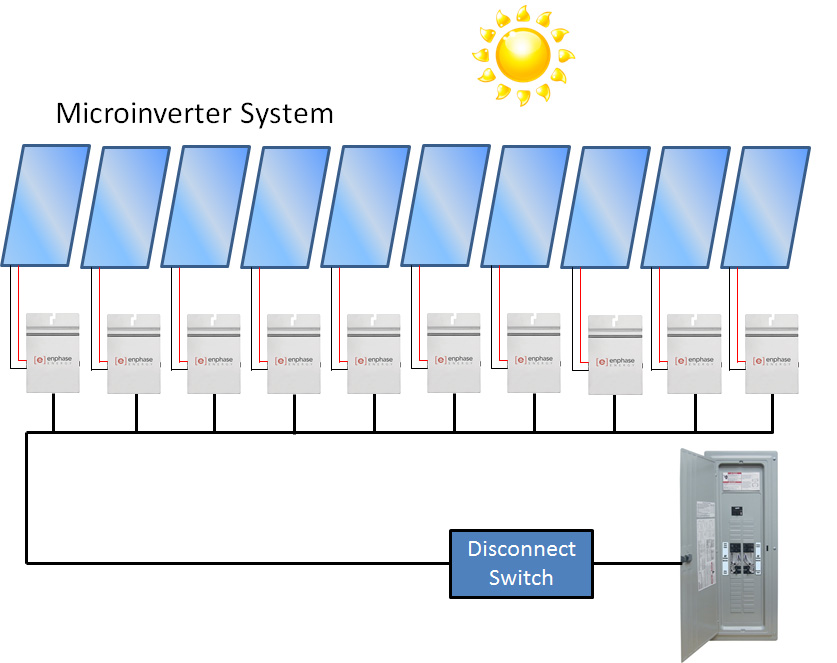 